ECOLE MATERNELLE D’OFFWILLERMme JungChers parents, Suite aux annonces présidentielles du jeudi 12 mars 2020, vos enfants resteront à la maison et n’auront pas d’école dès lundi, et ce pour une durée encore indéterminée. Pour épauler vos enfants dans l’acquisition de connaissances et compétences scolaires, voici quelques suggestions d’activités (à réaliser un peu tous les jours, si possible)Ce sont très majoritairement des révisions qui permettront à l’enfant de « rester dans le bain » et de consolider ses savoirs et savoir-faire. PSMSGSRituelsà faire tous les joursDire la date, se repérer sur un calendrierDire le temps qu’il faitDire la suite numérique (1, 2, 3, 4, 5, 6, …….)  PS au moins jusqu’à 10 – MS au moins jusqu’à 20 – GS jusqu’à 30Dire la date, se repérer sur un calendrierDire le temps qu’il faitDire la suite numérique (1, 2, 3, 4, 5, 6, …….)  PS au moins jusqu’à 10 – MS au moins jusqu’à 20 – GS jusqu’à 30Dire la date, se repérer sur un calendrierDire le temps qu’il faitDire la suite numérique (1, 2, 3, 4, 5, 6, …….)  PS au moins jusqu’à 10 – MS au moins jusqu’à 20 – GS jusqu’à 30Temps de jeux éducatifstous les jours 45minJeux de constructions : Lego, Kaplas, engrenages, …Jeux de manipulation : transvasement, pinces, vis et écrous,…Puzzles Jeux de tris, d’associations, de couleursJeux d’imagination et d’imitation : Playmobil, poupées, cuisine, marchande, docteur…Jeux de société : mémory, lotos, dés, batailles,… 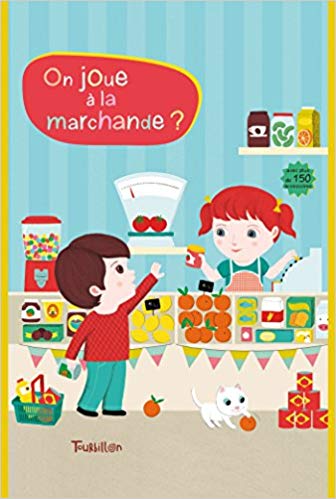 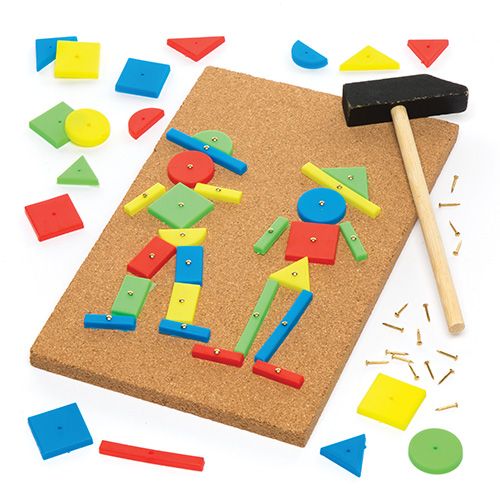 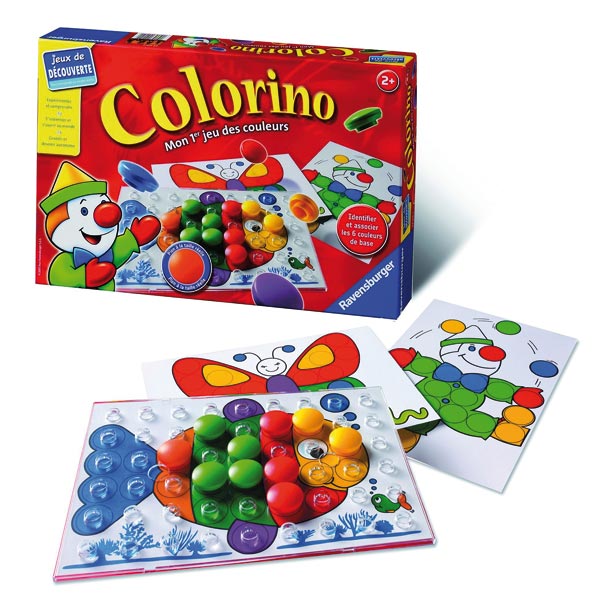 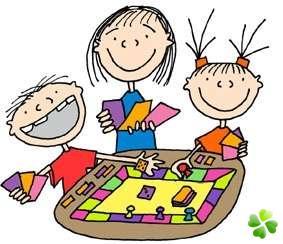 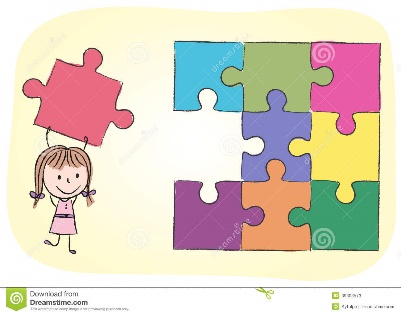 Jeux de constructions : Lego, Kaplas, engrenages, …Jeux de manipulation : transvasement, pinces, vis et écrous,…Puzzles Jeux de tris, d’associations, de couleursJeux d’imagination et d’imitation : Playmobil, poupées, cuisine, marchande, docteur…Jeux de société : mémory, lotos, dés, batailles,… Jeux de constructions : Lego, Kaplas, engrenages, …Jeux de manipulation : transvasement, pinces, vis et écrous,…Puzzles Jeux de tris, d’associations, de couleursJeux d’imagination et d’imitation : Playmobil, poupées, cuisine, marchande, docteur…Jeux de société : mémory, lotos, dés, batailles,… Activité physique(suggestions)Au moins 20min par jourSe promener : marcher, faire du vélo, de la trottinetteJeux de balles : lancer, attraper…Parcours moteur : au terrain de jeux : grimper, sauter, marcher en équilibre, se balancer…DanserSe promener : marcher, faire du vélo, de la trottinetteJeux de balles : lancer, attraper…Parcours moteur : au terrain de jeux : grimper, sauter, marcher en équilibre, se balancer…DanserSe promener : marcher, faire du vélo, de la trottinetteJeux de balles : lancer, attraper…Parcours moteur : au terrain de jeux : grimper, sauter, marcher en équilibre, se balancer…DanserMobiliser le langageL’ORALInciter les enfants à parler, construire leurs phrases. Ne pas hésiter à les faire répéter correctement si les mots sont erronés ou la structure de phrase incorrecte. Décrire des imagesRaconter des événements vécus, expliquer comment on a réalisé (une activité, un bricolage, une construction,…) Réciter des comptines, des poésiesInciter les enfants à parler, construire leurs phrases. Ne pas hésiter à les faire répéter correctement si les mots sont erronés ou la structure de phrase incorrecte. Décrire des imagesRaconter des événements vécus, expliquer comment on a réalisé (une activité, un bricolage, une construction,…) Réciter des comptines, des poésiesInciter les enfants à parler, construire leurs phrases. Ne pas hésiter à les faire répéter correctement si les mots sont erronés ou la structure de phrase incorrecte. Décrire des imagesRaconter des événements vécus, expliquer comment on a réalisé (une activité, un bricolage, une construction,…) Réciter des comptines, des poésiesALLEMAND(Révisions)Les couleurs : rot, blau, gelb, grün, orange, braun, rosa, lila, schwarz, grau, weissMontrer les couleurs sur une image, demander à l’enfant de les nommer,Sur une image, donner le nom d’une couleur, l’enfant doit trouver quelque chose de cette couleurDemander à l’enfant d’aller chercher un objet d’une couleur donnéeCompter : de 1 à 10 au moinsFormules de politesse : Guten Tag, Guten Morgen, Bitte (s’il vous plaît), Danke (Merci)GS (éventuellement MS) : réciter les jours de la semaine : Montag, Dienstag, Mittwoch, Donnerstag, Freitag, Samstag, SonntagLes couleurs : rot, blau, gelb, grün, orange, braun, rosa, lila, schwarz, grau, weissMontrer les couleurs sur une image, demander à l’enfant de les nommer,Sur une image, donner le nom d’une couleur, l’enfant doit trouver quelque chose de cette couleurDemander à l’enfant d’aller chercher un objet d’une couleur donnéeCompter : de 1 à 10 au moinsFormules de politesse : Guten Tag, Guten Morgen, Bitte (s’il vous plaît), Danke (Merci)GS (éventuellement MS) : réciter les jours de la semaine : Montag, Dienstag, Mittwoch, Donnerstag, Freitag, Samstag, SonntagLes couleurs : rot, blau, gelb, grün, orange, braun, rosa, lila, schwarz, grau, weissMontrer les couleurs sur une image, demander à l’enfant de les nommer,Sur une image, donner le nom d’une couleur, l’enfant doit trouver quelque chose de cette couleurDemander à l’enfant d’aller chercher un objet d’une couleur donnéeCompter : de 1 à 10 au moinsFormules de politesse : Guten Tag, Guten Morgen, Bitte (s’il vous plaît), Danke (Merci)GS (éventuellement MS) : réciter les jours de la semaine : Montag, Dienstag, Mittwoch, Donnerstag, Freitag, Samstag, SonntagMobiliser le langageL’ECRITEcouter des histoires lues par l’adulteEn s’aidant des images, raconter une histoire antérieurement lue dans un livreEcouter des histoires lues par l’adulteEn s’aidant des images, raconter une histoire antérieurement lue dans un livreEcouter des histoires lues par l’adulteEn s’aidant des images, raconter une histoire antérieurement lue dans un livreMobiliser le langageL’ECRITCommencer à écrire son prénom en capitales d’imprimerie avec un modèle(repasser sur les lettres puis seul)Nommer les lettres de son prénomEcrire son prénom en capitales d’imprimerie sans modèle : Les lettres doivent être de la même taille, bien formées. Il faut écrire de plus en plus petit.Lire les lettres de l’alphabet en capitales d’imprimerie et en scriptEcrire son prénom en cursive (première lettre en capitale d’imprimerie) Ecrire les chiffres (de 0 à 9)Lire les lettres de l’alphabet dans les 3 écritures (capitales d’imprimerie, script, cursive)Activités artistiques Découpage de petits morceaux de papiers (préparer des bandes de 2-3cm)veiller à la tenue des ciseaux : droit, ne pas tourner le poignet, pointe vers l’avant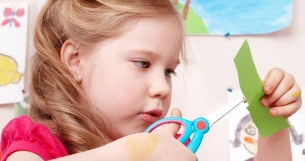 Réaliser des graphismes : ronds, traits verticaux, traits horizontauxPeinture, Pâte à modelerChanter, écouter de la musiqueDessiner, colorierDécoupage : suivre un trait avec précision : courbes, ronds, formesVeiller à la tenue des ciseaux (voir PS) et de la feuille : on tient le grand morceau dans la main et non le petit bout à couperRéaliser des graphismes : ronds, lignes horizontales, verticales et obliques, lignes brisées, pontsPeinture, Pâte à modelerChanter, écouter de la musiqueDessiner, colorierDécoupage : formes variéesRéaliser des graphismes : cercles, traits rayonnants, lignes brisées, vagues, spirales, ponts,…PeinturePâte à modelerChanter, écouter de la musiqueDessiner, colorierStructurer sa penséeNOMBRES Comparer : beaucoup / pas beaucoupReconnaître une quantité de 1 à 3Reconnaître les chiffres, les constellations de dés, les doigts levés (de 1 à 3) Donner le nombre d’objets demandés (de 1 à 4) NOMBRESReconnaître des petites quantités (jusqu’à 5) Lire les chiffres Dénombrer des quantités jusqu’à 10Comparer : plus que, moins que, autant queDonner le nombre d’objets demandésFORMES et GRANDEURSReconnaître et nommer les formes : carré, rectangle, triangle, cercleNOMBRESLire les nombres jusqu’à 12Comparer : plus que, autant que, moins queDénombrer : plus loin que 10Donner le nombre d’objets demandés FORMES et GRANDEURSReconnaître et nommer les formes : carré, rectangle, triangle, cercleExplorer le mondeSe repérer dans la journée, la semaineS’intéresser aux manifestations de la vie dans la nature : les changements du paysage lors du printemps : les bourgeons, les feuilles, les fleurs… Mettre en œuvre quelques règles d’hygiène corporelleSe repérer dans la journée, la semaineS’intéresser aux manifestations de la vie dans la nature : les changements du paysage lors du printemps : les bourgeons, les feuilles, les fleurs… Mettre en œuvre quelques règles d’hygiène corporelleSe repérer dans la journée, la semaineS’intéresser aux manifestations de la vie dans la nature : les changements du paysage lors du printemps : les bourgeons, les feuilles, les fleurs… Mettre en œuvre quelques règles d’hygiène corporelle